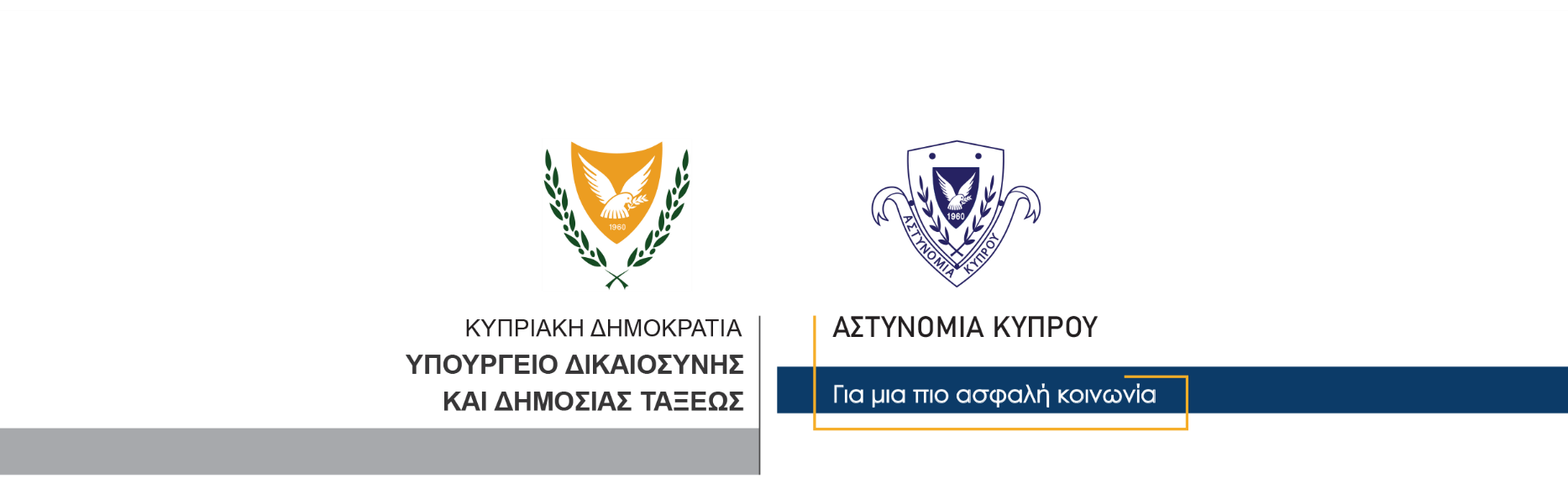 10 Ιουνίου, 2023  Δελτίο Τύπου 3Υπό οκταήμερη κράτηση ο 29χρονος για την υπόθεση εισαγωγής 20 κιλών ναρκωτικώνΆντρας ηλικίας 29 ετών, ο οποίος συνελήφθη χθες βράδυ για διευκόλυνση των ανακρίσεων αναφορικά με την εισαγωγή 19 κιλών κάνναβης και ενός κιλού κοκαΐνης, οδηγήθηκε σήμερα ενώπιον του Επαρχιακού Δικαστηρίου Πάφου το οποίο εξέδωσε διάταγμα οκταήμερης κράτησης του. Η ΥΚΑΝ (Κλιμάκιο Αμμοχώστου) συνεχίζει τις εξετάσεις. 		    Κλάδος ΕπικοινωνίαςΥποδιεύθυνση Επικοινωνίας Δημοσίων Σχέσεων & Κοινωνικής Ευθύνης